St. David’s Presbyterian Church 98 Elizabeth Avenue, St. John’s, NL A1B 1R8
Order of Service for Sunday, January 28th, 2024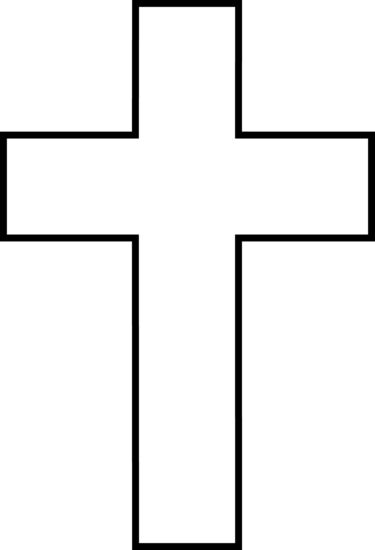                                        Minister: Rev. David Sturtevant                                   Music Director: Brian Way                                 Elder on Duty:  Penny Gillies                           Manager on Duty:  Ken TempletonInstrumental PreludeEntry of the Bible and WelcomeCall to Worship:God is good; All the time!   
All the time; God is good!
We are here to declare the steadfast love of God, for the weak and the sick, for the lonely and the bitter, for the foolish and the sinner.
Hallelujah! Come, Lord Jesus!
Transform our hearts this day, so we will be like you.
Amen. Let us worship God!Contemporary Music Selections: “Holy and Righteous”, Great Are You Lord”, “Have Mercy”Prayer of Approach and ConfessionUnison Prayer of Confession:Gracious God,
we confess there are many times we forget you.
We tend only to our own worries and turn inwards.
We ignore your call to trust in you and love others.
We justify our own injustice,
and measure others more harshly than ourselves.
Forgive us.
Remind us to live each day focused on your purposes
revealed in Christ who loves us. Amen.Lord’s PrayerOur Father, who art in heaven, hallowed be thy name. Thy kingdom come, thy will be done, on earth as it is in heaven. Give us this day our daily bread, and forgive us our debts as we forgive our debtors. Lead us not into temptation, but deliver us from evil. For Thine is the kingdom, the power and the glory, forever, Amen.
Assurance of Pardon“Passing of the Peace” ~ a time for us to welcome each other Children’s Hymn: # 292 Father, I adore youChildren’s Time and PrayerPrayer of Illumination Scripture Readings:                                    Deuteronomy 18:15-20           (p. 287)				 Psalm 111 (responsive)               (p.912)                                           1 Corinthians 8:1-13                       (p.1704)                                         Mark 1:21-28                                     (p.1489)Hymn: # 410 Joyful, joyful we adore youSermon: “Authority”Collection of Offering Doxology Hymn # 79Offering Prayer of DedicationAnnouncementsPrayers of Thanksgiving and IntercessionContemporary Music Selection: “Everlasting God”Benediction  PostludeWe WELCOME everyone to our worship today and pray that this hour might be one of refreshment and spiritual joy. An unstaffed Nursery for infants and toddlers is available through the door at the front right hand side of the Sanctuary. A Fellowship Time is held downstairs after worship. Please come and join us!There is additional parking available for Sunday Mornings next door at Elizabeth Tower’s parking lot and across the street at the English School District parking lot.